Resume of Ahsan Habib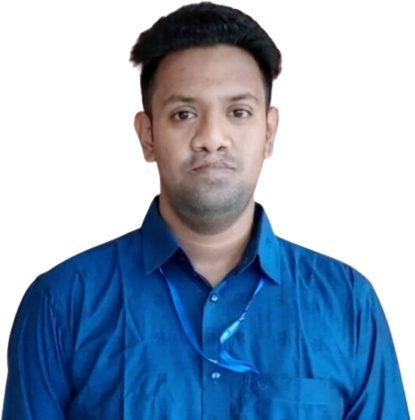 Address: Village: Fulbaria, P.O+P.S: Jamalpur,Dist. Jamalpur-2000, Bangladesh
Cell no : +8801303726651E-mail : ahsanju8@gmail.comObjectiveLooking for hard and challenging Job where I will have the scope to utilize my potentiality, adaptability and skill to do something innovate and from where I will be able to enhance my knowledge Scholastic RecordsComputer Skill   Discord Management ,Ms word, Ms Excel, Ms PowerPoint, Ms Access.
Adobe photoshop.Internet Browsing, E-mail operation. Duties/Responsibilities	• Deploy outbound & Inbound Marketing.• Identify our target audience.• Develop a lead nurturing strategy.• Optimize each step of the lead generation process.• Always be testing but test the right way.InterestGiving Motivational Speech ,Traveling, Watching movies, Translation and interacting with people, Listening to other people.Personal InformationDate:  16-03-2022                                       Ahsan HabibDegree:BSc Honors Institute:Bangabandhu Sheikh Mujibur Rahman Agricultural University ,GazipurUniversity :Public University Group/Subject:   Faculty Of AgricultureYear:3rd Year Running Degree:Higher Secondary Certificate (H.S.C)Institute:Sheed Syed Najrul Islam College,Mymensingh.  Board:DhakaGroup:Science Passing Year2017GPA:5 out of 5Degree:Secondary School Certificate (S.S.C)Institute:Jamalpur Zilla School, Jamalpur.  Board:DhakaGroup:SciencePassing Year:2015GPA:5 out of  5Name:   Ahsan HabibFather’s Name:OhiduzzamanMother’s Name:Chowdhury Shameema AkhterDate of Birth:02 November, 1999Place of Birth:JamalpurSex:MaleMarital Status:UnmarriedReligion:IslamNationality:Bangladeshi (By birth)